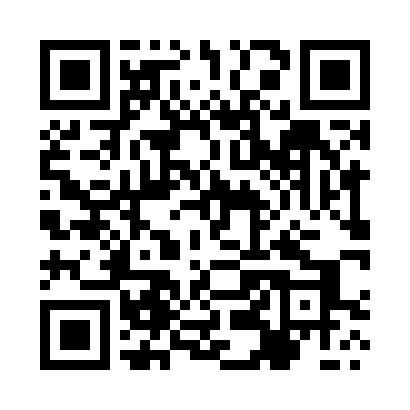 Prayer times for Glowczyce, PolandWed 1 May 2024 - Fri 31 May 2024High Latitude Method: Angle Based RulePrayer Calculation Method: Muslim World LeagueAsar Calculation Method: HanafiPrayer times provided by https://www.salahtimes.comDateDayFajrSunriseDhuhrAsrMaghribIsha1Wed2:335:1112:485:588:2510:542Thu2:325:0912:475:598:2710:553Fri2:315:0712:476:018:2910:564Sat2:315:0512:476:028:3110:565Sun2:305:0312:476:038:3310:576Mon2:295:0112:476:048:3410:587Tue2:284:5912:476:058:3610:598Wed2:274:5712:476:068:3810:599Thu2:264:5512:476:078:4011:0010Fri2:264:5312:476:088:4211:0111Sat2:254:5112:476:098:4411:0212Sun2:244:4912:476:108:4511:0213Mon2:234:4712:476:118:4711:0314Tue2:234:4612:476:128:4911:0415Wed2:224:4412:476:138:5111:0516Thu2:214:4212:476:148:5211:0617Fri2:214:4112:476:158:5411:0618Sat2:204:3912:476:168:5611:0719Sun2:194:3712:476:178:5711:0820Mon2:194:3612:476:188:5911:0821Tue2:184:3412:476:199:0111:0922Wed2:184:3312:476:209:0211:1023Thu2:174:3212:476:219:0411:1124Fri2:174:3012:476:229:0511:1125Sat2:164:2912:486:239:0711:1226Sun2:164:2812:486:249:0811:1327Mon2:154:2612:486:249:1011:1328Tue2:154:2512:486:259:1111:1429Wed2:154:2412:486:269:1211:1530Thu2:144:2312:486:279:1411:1531Fri2:144:2212:486:289:1511:16